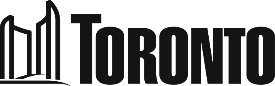 *Note: If First Name and Last Name do not apply to you because you have either a registered Birth Certificate or Change of Name Certificate bearing a Single Name you may provide your Single Name.Service Request Information EarlyON Program Location Information  Focus of the Service Request (select one or two per request only) Yes, a copy has been shared with my EarlyON Coordinator/ManagerService Request Date (yyyy-mm-dd)EarlyON Child and Family Consultant Name (First, Last, Single*)Preferred Consultation Format Internet Video  Telephone  In-personPreferred Consultation Format Internet Video  Telephone  In-personEarlyON Staff Name Submitting the Request (First, Last, Single*)EarlyON Staff Name Submitting the Request (First, Last, Single*)Business Telephone NumberBusiness EmailWard NumberPreferred Contact Method  Telephone  EmailPreferred Consultation Day and TimeDay of the Week:  M  T  W  T  FTime of Day:              a.m.   p.m.Preferred Consultation Day and TimeDay of the Week:  M  T  W  T  FTime of Day:              a.m.   p.m.EarlyON Lead Organization NameEarlyON Site Location NameEarlyON Coordinator/Manager (First, Last or Single*)EarlyON Site Location Street Address (Street Number, Street Name, Unit/Suite Number, Postal Code)EarlyON Site Location Street Address (Street Number, Street Name, Unit/Suite Number, Postal Code)EarlyON Coordinator/Manager Business Email Adapted Materials and   Equipment Check It Out Child Communication Co-regulation and Self-regulation Creating a Calming Environment Daily Routines, Transitions and Schedules Early Identification and Screening Emotional Literacy Environmental Assessment Group and Circle Time Inclusive Programming Helping Families Access Funding and Benefits Let's Get Started Support Motor Development Positive Behaviour Guidance Safety Sensory Service Navigation Pathways Social Skills and Social Interactions Using a Trauma-Informed Lens Working With Families – Sharing Sensitive News Other ______________Describe the focus of the service request and expand on areas of need and/or interest.Describe the focus of the service request and expand on areas of need and/or interest.Describe the focus of the service request and expand on areas of need and/or interest.Describe the focus of the service request and expand on areas of need and/or interest.Who is the Request For? (select one only) Staff  Parent/Caregivers  Parent/Caregivers with children in attendanceWho is the Request For? (select one only) Staff  Parent/Caregivers  Parent/Caregivers with children in attendanceWho is the Request For? (select one only) Staff  Parent/Caregivers  Parent/Caregivers with children in attendanceWho is the Request For? (select one only) Staff  Parent/Caregivers  Parent/Caregivers with children in attendanceWhat are the strategies and techniques currently being used or tried?What are the strategies and techniques currently being used or tried?What are the strategies and techniques currently being used or tried?What are the strategies and techniques currently being used or tried?What additional information about the program space or environment should be considered?What additional information about the program space or environment should be considered?What additional information about the program space or environment should be considered?What additional information about the program space or environment should be considered?What specific questions are you hoping to answer from this consultation?What specific questions are you hoping to answer from this consultation?What specific questions are you hoping to answer from this consultation?What specific questions are you hoping to answer from this consultation?